Publicado en   el 23/05/2014 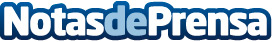 "Paraíso", de DVicio, se sitúa entre las cuatro canciones más vendidas y su vídeo supera el millón de visitas Datos de contacto:Nota de prensa publicada en: https://www.notasdeprensa.es/paraiso-de-dvicio-se-situa-entre-las-cuatro Categorias: Música http://www.notasdeprensa.es